Marienbad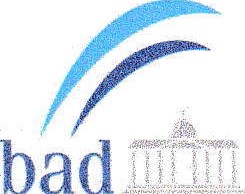 K U R & S PA H OT E L SDANUBIUS HOTELS GROUPLéčebné lázně, Mariánské Lázně as,Masarykova 22Léčivé zdroje353 22 Mariánské LázněIČO 45359113 DIČ CZ45359113OB ED NÁ VKA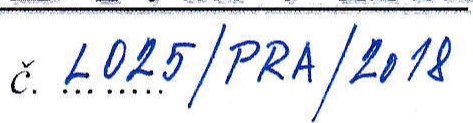 Dodavatel:Referenční laboratoře PLZ MZIng. Jaroslav Kožík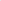 Závodní 94360 OO Karlovy varyV Mariánských Lázních dne 18. I .2018ve smyslu rozhodnutí Č. j.: MZDR 73008/2016-5/OZD-ČIL-Pr ze dne 22.6.2017 a výnosu ONV Cheb č. j. 767/VLHZ/86-233 u Vás objednáváme na rok 2018 následující práce:Komplexní analýzu zdrojů Balbín, Ferdinand l, Ferdinand I l a Ferdinand I ll dle par. 2 vyhl. č.423/2001 Sb. V ceně 4 x 29.900,- Kč. Celkem 119.600,- Kč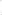 Mikrobiologická šetření dle vyhl. č. 423/2001 Sb. 1x za čtvrtletí u zdrojů Sonda Il, Sonda IV, Sonda V, Schirmer studna, Schirmer drén, Alfa, Beta, Gama, Delta a Putz v ceně 4 x 10 x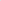 1.100,- Kč. Celkem 44.000,- KčČtvrtletní rozbory vypouštěných zvláštních vod dle výroku ONV- Cheb v ceně 2 x 4 x 290,- Kč. Celkem 2.320,- Kč.Termín pro komplexní analýzy je 5. — 9. měsíc 2018. Práci převezme Ing. Martin Drbal.